1st Korea-Russia Workshop on Science      and Technology Policy WorkshopDate: October 25, 2017 Venue: Hotel Slavyanskaya, 2 Europe Square, Moscow Organizers: Korea Russia Science &Technology Cooperation Center; National Research University Higher School of EconomicsSponsor: National Research Foundation of KoreaHoster: Korean Ministry of Science, Technology and ICTPlease check which session you want to attend:Opening Session…………………….….…………(                  )Special Session …………………………………..(                   )Session 1 …………………………………………..(                   )Lunch ……………………………………………….(                   )Session 2 …………………………………..………(                   )Session 3 …………………………………..………(                   )The event has no registration fee Lunch will be provided by KORUSTEC (Korea-Russia S&T Cooperation Centre)To register please fill in the following information:Name: Affiliation: Phone Number: Fax Number: E-mail: Please return this form by October 17 by e-mail at "Irina Ponedelnik" irponedelnik@gmail.com You will get the registration confirmation by e-mail. For the further information, please contact Irina Ponedelnik at +7 967 018 15 90Open Lecture at the Higher School of EconomicsDate: October 26 of 2017	Venue: Moscow, Myasnitskaya 20, room 102To register please fill in the following information (in English and in Russian):Name / ФИО: Affiliation / Организация и должность: Phone Number / номер телефона: E-mail / адрес электронной почты:Please return this form by October 24 by e-mail at "Irina Ponedelnik" irponedelnik@gmail.com You will get the registration confirmation by e-mail. For the further information, please contact Irina Ponedelnik at +7 967 018 15 90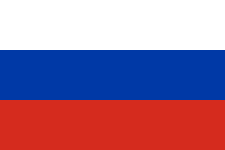 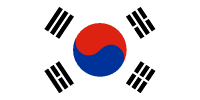 